UrinalysisUse the following website to take notes on the following pages: http://www.nlm.nih.gov/medlineplus/ency/article/003579.htm What does a urinalysis typically test for in the urine?What are two methods for collecting urine?Urinalysis checks for:Physical color appearance - ____________________________________________________________________________________________________________________________________________________________________________________________________Microscopic appearance - ____________________________________________________________________________________________________________________________________________________________________________________________________Chemical appearance - ____________________________________________________________________________________________________________________________________________________________________________________________________UrinanalysisUse the following website to take notes on the following pages: http://www.nlm.nih.gov/medlineplus/ency/article/003579.htmWhat are four major reasons a urinalysis may be done?1.2.3.4.What are considered to be normal urine test results?What does abnormal urine test results mean?Use this website to fill in the following chart:http://www.kidneyhealthcare.com/2009/09/abnormal-contents-of-urine.html Explain indicators of disease that are present in urine. What does their presence in urine mean for the patient?Virtual UrinalysisFor this portion of the lab, you will need to answer questions at the end of the virtual lab and fill out the following data sheets:Macroscopic Observations Data Sheet Chemstix Urinalysis Data Sheet Microscopic Observations Data SheetTests on urine can provide clues to many diseases and information about your overall health. A routine urine-screening test may be done to help find the cause for many types of symptoms. The kidneys remove waste material, minerals, fluids, and other substances from the blood for elimination in the urine. Therefore, urine can contain hundreds of different bodily waste products. Many factors, such as diet, fluid intake, exercise, and kidney function, affect what is in urine. A urine test may be done as part of a routine physical examination to screen for a disease or infection of the urinary tract. Symptoms that may lead to a urine test include discolored or foul-smelling urine, pain during urination, difficulty urinating, flank pain, or fever. Urine tests are also performed to monitor the treatment of certain conditions such as diabetes, kidney stones, a urinary tract infection, hypertension, or some types of kidney or liver disease. Macroscopic examination requires only that the observer has a sense of sight and smell. The most cost-effective device used to screen urine chemistry is a plastic dipstick. This microchemistry system has been available for many years and allows qualitative and semi-quantitative analyses within a few minutes by simple but careful observation. The color change occurring on each segment of the strip is compared to an established color chart to obtain results. Microscopic urinalysis requires only a relatively inexpensive light microscope.  Urinalysis Labhttp://biologyonline.us/Online%20A&P/AP%202/Northland/AP2lab/Lab%201%20online/lab4/9.htm#6)_Virtual_Urinalysis_Lab (scroll and Click Virtual Urinalysis Lab)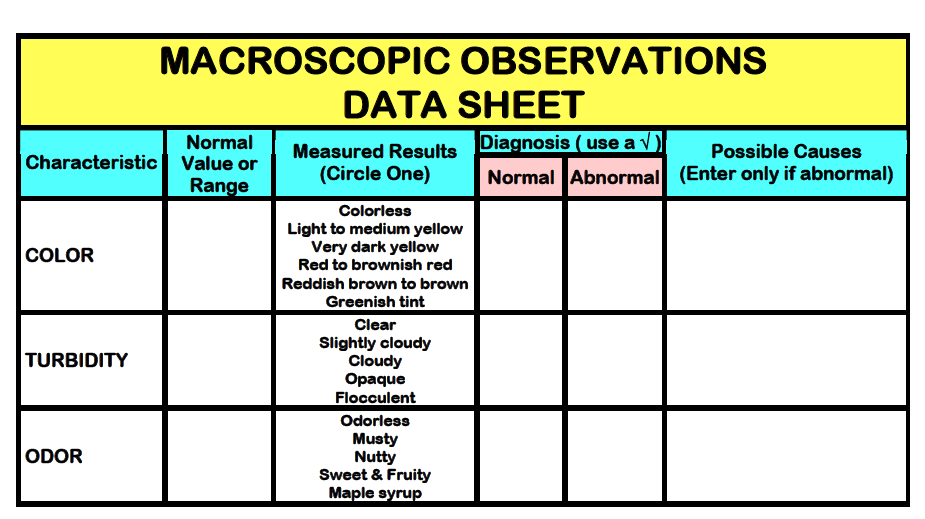 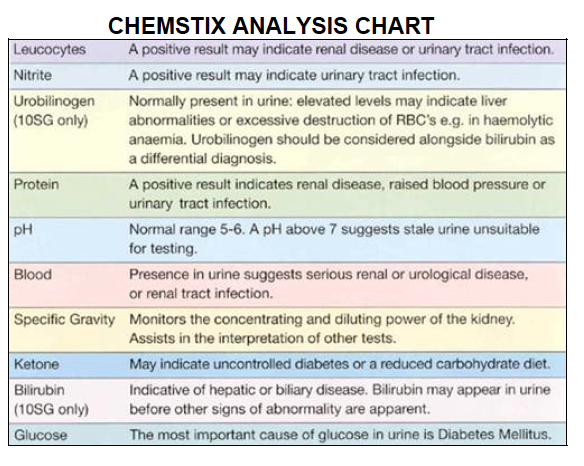 Urinalysis Lab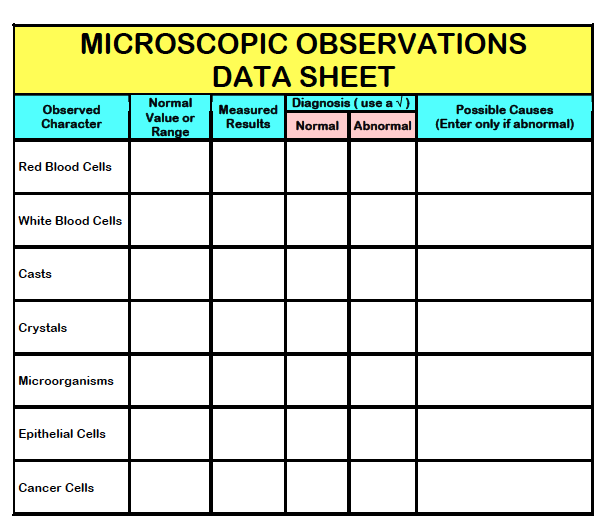 Virtual Urinalysis Lab Questions What metabolic by-product from hemoglobin colors the urine yellow?How can adequate water intake be judged by the color of urine? What is hematuria?What is the normal value for glucose in the urine? What is ketonuria Elevated levels of white blood cells produce what condition in urine? What cells would be found in urine that comes from the urethra or bladder?Urinary Tract InfectionsUse the following website to answer the questions IN YOUR OWN WORDS:http://medicalcenter.osu.edu/patientcare/healthcare_services/womens_health/urinary/uti/Pages/index.aspx What causes urinary tract infections?Which bacteria most likely lead to a UTI?Where does this bacteria normally live?Urinary Tract Infections—Types & SymptomsUse the following website to answer the questions IN YOUR OWN WORDS:http://medicalcenter.osu.edu/patientcare/healthcare_services/womens_health/urinary/uti/Pages/index.aspx Describe the different types of urinary tract infections:Urethritis- ____________________________________________________________________________________________________________________________________________________________________________________________________Cystitis - ____________________________________________________________________________________________________________________________________________________________________________________________________Pyelonephritis - ____________________________________________________________________________________________________________________________________________________________________________________________________What are the symptoms of a urinary tract infection?UTI Risk Factors in WomenUse this website to take notes below:http://www.nytimes.com/health/guides/disease/urinary-tract-infection/risk-factors.html UTI’s are more common in ________________________Describe the risk factors specific to WOMEN:Structure of the Female Urinary Tract- ____________________________________________________________________________________________________________________________________________________________________________________________________Sexual Behavior - ____________________________________________________________________________________________________________________________________________________________________________________________________Contraceptives - ____________________________________________________________________________________________________________________________________________________________________________________________________Pregnancy- ____________________________________________________________________________________________________________________________________________________________________________________________________Menopause - ____________________________________________________________________________________________________________________________________________________________________________________________________Allergies - ____________________________________________________________________________________________________________________________________________________________________________________________________Antibiotics - ____________________________________________________________________________________________________________________________________________________________________________________________________UTI Risk Factors (Diseases)Use this website to take notes below:http://www.nytimes.com/health/guides/disease/urinary-tract-infection/risk-factors.html UTI’s are more common in ________________________What increases the risk in men from getting a UTI?Describe medical conditions that increase the risk of UTIDiabetes- ____________________________________________________________________________________________________________________________________________________________________________________________________Kidney Problems - ____________________________________________________________________________________________________________________________________________________________________________________________________Neurogenic Bladder - ____________________________________________________________________________________________________________________________________________________________________________________________________Sickle Cell Anemia - ____________________________________________________________________________________________________________________________________________________________________________________________________Immune System Problems - ____________________________________________________________________________________________________________________________________________________________________________________________________Urinary Tract Abnormalities - ____________________________________________________________________________________________________________________________________________________________________________________________________UTI Diagnosis & TreatmentUse the following website to answer the questions IN YOUR OWN WORDS:http://medicalcenter.osu.edu/patientcare/healthcare_services/womens_health/urinary/uti/Pages/index.aspx Describe the four ways urinary tract infections are diagnosed:Urinalysis- ____________________________________________________________________________________________________________________________________________________________________________________________________Intravenous Pyelogram (IVP) - ____________________________________________________________________________________________________________________________________________________________________________________________________Cystoscopy (Also called cystourethroscopy)  - ____________________________________________________________________________________________________________________________________________________________________________________________________Renal ultrasound  - ____________________________________________________________________________________________________________________________________________________________________________________________________What are some treatments for urinary tract infections?UTI Treatment & PreventionWhat are some behavior modifications a patient should make if they have an UTI?Name five steps that can be taken to prevent urinary tract infections:1.2.3.4.5.Answer the following questions:1. Urinary tract infections (UTIs) include all the following conditions EXCEPTa. vaginitis.b. cystitis.c. pyelonephritis.d. urethritis.2. The most common culprit in urinary tract infections isa. Candida albicansb. Escherichia colic. Chlamydia trachomatisd. Neisseria gonorrhea3. All of the following pertain to urinary tract infections (UTI's) except:a. the short the urethra in females increases risk of cystitisb. an enlarged prostate gland increases the incidence of infectionsc. incomplete or infrequent emptying of the bladder increases risk of infectiond. urethral infections easily spread to the bladdere. typically begin in kidneys and descend to the bladder and urethra4. Why are women more susceptible to urinary tract infections than men?a. The urethra is shorter in women and the opening is closer to the anus.b. The urethra combines with the reproductive system in men.c. The urethra is shorter in men but farther from the anus.d. The urethra combines with the vagina in women.5. The most important predisposing factor to upper urinary tract infection is:obstruction of urinary flowdiabetes mellituspregnancyrecurrent urinary tract infection6. Most men are immune to urinary tract infections.a. Trueb. FalseThe diseases being covered in this lesson are:Kidney StonesRenal FailureNephritisNephrosisInterstitial CystitisBenign Prostatic HyperplasiaRenal Artery StenosisUreteroceleBladder CancerUnit 5 REFERENCE SHEET:Urinary System Pathology (Study of Diagnosis & Treatment)Skin DiagnosingPatient ScenariosDirections: For each scenario, in a paragraph (at least 5 sentences) please provide the following information:Patient diagnosis (what disease does he/she have)Symptoms that indicate that diagnosis What parts are affectedWhy did it happen? (Causes)Suggested treatment Example: This patient is diagnosed with squamous cell carcinoma. This is because the patient showed symptoms such as dry, scaly skin. This disease had an impact on the epidermis layer of the skin. The patient has this cancer as a result of being out in the sun too much without wearing protection. To treat this cancer, I suggest performing an excision to remove it and apply a cream to keep the spot smooth.Patient#1A patient comes in complaining about frequent urinations that produce foul smelling, cloudy urine.  They also have noticed a burning sensation when they urinate.Patient #2A patient comes in with swelling in their face and arms.  They have foamy urine and have put on some weight even though they have had less of an appetite.  Their blood pressure is high.  Their kidney is not swollen.Patient #3A patient comes in complaining about really dark urine that comes in small amounts.  Their face and eyes are swollen, they have high blood pressure and there are feeling sick.  Their kidney is swollen.Patient #4A patient comes in with bloody urine and nausea.  They are experiencing the worst pain they have ever felt in their lower back.Patient #5A patient comes in complaining about having a hard time getting to work or driving anywhere because of a constant sensation of their bladder being full.  They also have been urinating much more often, find it painful when they do, and the condition seems to keep reoccurring.Aim: Objective:Real world connection:Vocabulary: urinalysis, Albumin, Bilirubin, glucose, ketones, microbes5.4 Class Notes5.4 Class NotesAlbuminBilirubinGlucoseKetonesMicrobesBlood(red blood cells)White blood cellsAim: Objective:Real world connection:Vocabulary: 5.5 Class Work5.5 Class Work5.5 Class WorkAim: Objective:Real world connection:Vocabulary: Urinary Tract Infection (UTI), 5.6 Class Notes5.6 Class Notes5.6 Class Notes5.6 Class Notes5.6 Class Notes5.6 Class WorkAim: Objective:Real world connection:Vocabulary: Kidney Stones, Renal Failure, Nephritis, Nephrosis, Interstitial Cystitis, Benign Prostatic Hyperplasia, Renal Artery Stenosis, UreteroceleDiseaseWhat is It?SymptomsCausesTreatmentKidney Stones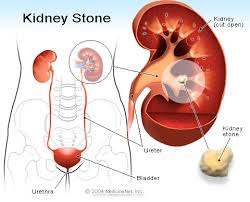 The urine does not have the correct balance of fluids causing crystals to form from ions.  The crystals stick together and grow and the pain is caused when the crystals move from the kidney down the ureter and then down the urethra.Renal (kidney) Failure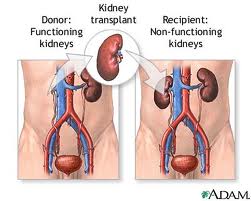 The kidney fails to properly filter the blood (due to blood supply blockage, drugs, injury, high blood pressure, diabetes) leaving high levels of waste products in the blood.  The high levels of waste products interact with the body causing the symptoms.Nephritis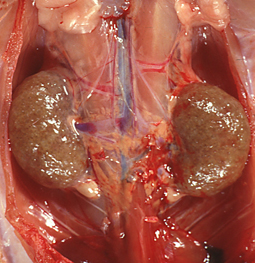 Inflammation of the nephrons in the kidney caused by infections, toxins, or antibodies (autoimmune disorder).  The inflammation leads to blood and proteins leaking into the urine causing protein levels to fall and fluids to accumulate.DiseaseWhat is It?SymptomsCausesTreatmentNephrosis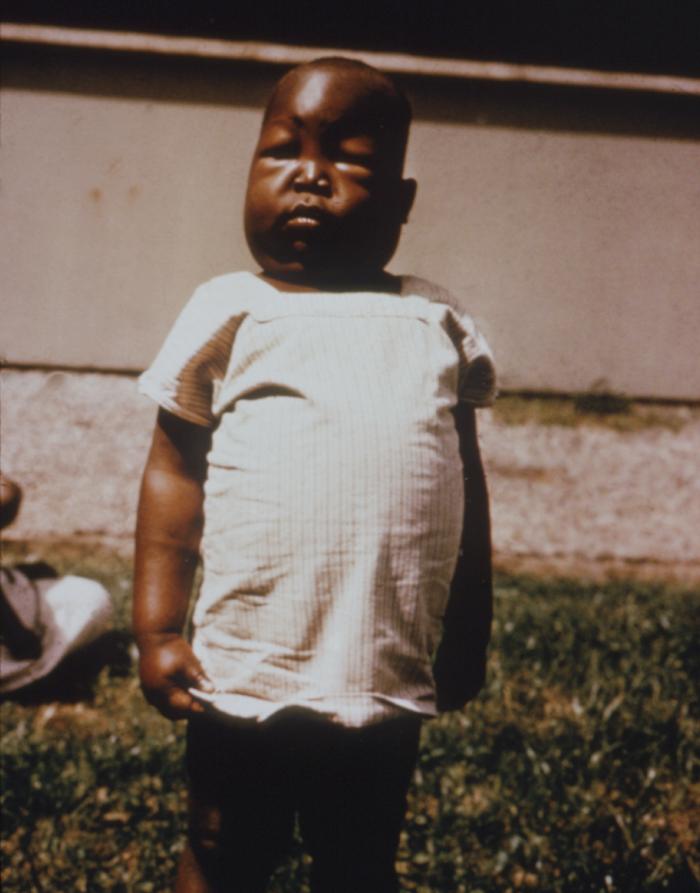 Infection, drugs, or antibodies (autoimmune disorder) damage the glomerulus in the nephrons causing abnormal excretion of protein in the kidney (similar to nephritis but without the inflammation).Interstitial Cystitis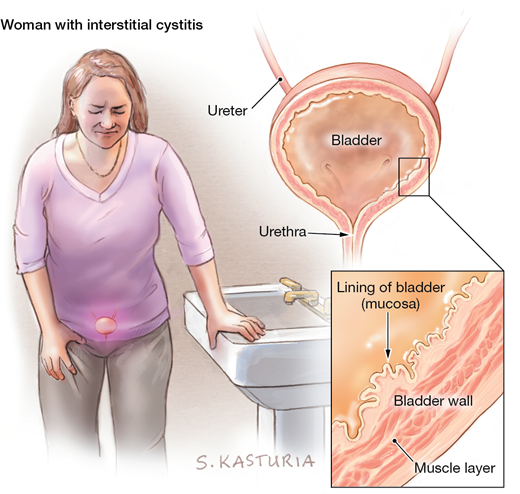 Unknown underlying cause.  The bladder lining is damaged causing urinary chemicals to leak into surrounding tissue casing the symptoms.Benign Prostatic Hyperplasia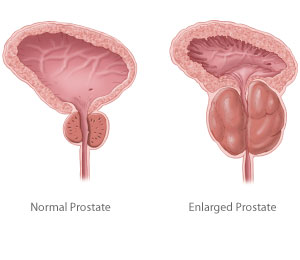 Excess testosterone reaches the prostate causing it to enlarge and obstruct the urethra.DiseaseWhat is It?SymptomsCausesTreatmentRenal Artery Stenosis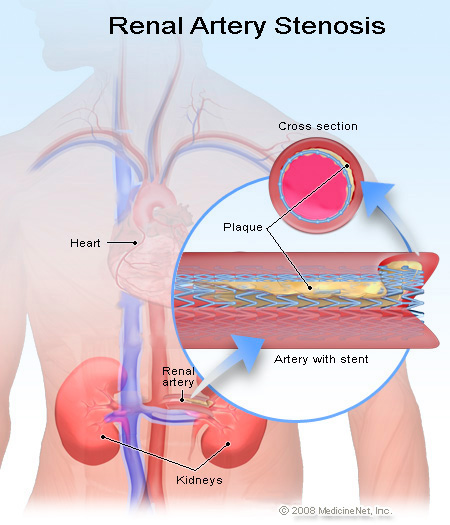 Narrowing of the artery going to the kidneys caused by atherosclerosis or other diseases.  The reduced blood flow causes the kidney to start dying and leads to kidney failure.Ureterocele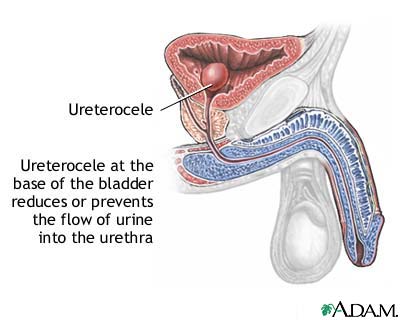 The swollen area prevents urine from moving freely into the bladder. The urine collects in the ureter and stretches its walls, blowing it up like a water balloon.Bladder Cancer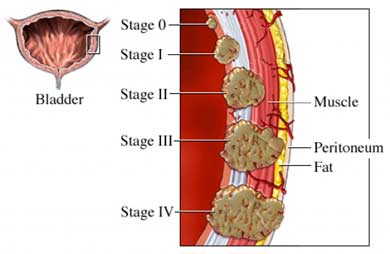 Cigar/cigarette SmokingChemical Exposure at work (Exposure to toxic chemicals such as arsenic, phenols, aniline dyes, and arylamines)Long Term Bladder infectionMen over the age of 555.7 Class Work5.7 Class Work5.7 Class Work